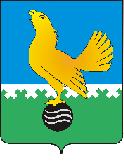 МУНИЦИПАЛЬНОЕ ОБРАЗОВАНИЕгородской округ  Пыть-ЯхХанты-Мансийского автономного округа-ЮгрыАДМИНИСТРАЦИЯ ГОРОДАП О С Т А Н О В Л Е Н И ЕОб утверждении порядка финансового обеспечения мероприятий по организации питания обучающихся муниципальных общеобразовательных организацийгорода Пыть-Яха в учебное время по месту нахождения общеобразовательной организацииза счет средств местного бюджета и субсидии из бюджета Ханты-Мансийского автономного округа - Югры В соответствии с частью 4 ст. 37 Федерального закона от 29.12.2012          № 273-ФЗ «Об образовании в Российской Федерации», Законом Ханты-Мансийского автономного округа - Югры от 30.01.2016 № 4-оз «О регулировании отдельных отношений в сфере организации обеспечения питанием обучающихся в государственных образовательных организациях, частных профессиональных образовательных организациях, муниципальных общеобразовательных организациях, частных общеобразовательных организациях, расположенных в Ханты-Мансийском автономном округе – Югре», постановлением Правительства Ханты-Мансийского автономного округа – Югры от 04.03.2016  № 59-п «Об обеспечении питанием обучающихся в образовательных организациях в Ханты-Мансийском автономном округе – Югре», приложением 29 к постановлению Правительства Ханты-Мансийского автономного округа - Югры от 30.12.2021 № 634-п «О мерах по реализации государственной программы Ханты-Мансийского автономного округа - Югры «Развитие образования», Уставом муниципального образования городской округ город Пыть-Ях, постановлением администрации города от 09.02.2017 № 35-па «Об утверждении Регламента администрации муниципального образования городской округ город Пыть-Ях», в целях регулирования отдельных отношений в сфере организации питания обучающихся муниципальных общеобразовательных организаций:1.	Осуществлять за счет средств местного бюджета финансовое обеспечение мероприятий по организации питания обучающихся муниципальных общеобразовательных организаций (за исключением отдельных категорий обучающихся, которым оказывается социальная поддержка в виде предоставления двухразового питания за счет средств субвенций из бюджета Ханты-Мансийского автономного округа - Югры) в учебное время по месту нахождения общеобразовательной организации:1)	на организацию бесплатного горячего питания одного обучающегося, получающего начальное общее образование с учетом уровня софинансирования расходного обязательства муниципального образования из средств бюджета Ханты-Мансийского автономного округа - Югры в соответствии с заключенным соглашением о предоставлении субсидии из бюджета субъекта Российской Федерации местному бюджету;2)	на одного учащегося 5 - 11-х классов - в размере 56,00 рублей в день.2.	Предоставлять обучающимся на основании заявления одного из родителей (законных представителей) по форме, установленной локальным нормативным актом общеобразовательной организации:2.1.	Бесплатное горячее питание обучающимся, получающим начальное общее образование за исключением отдельных категорий обучающихся, которым оказывается социальная поддержка в виде предоставления двухразового питания за счет средств субвенций из бюджета Ханты-Мансийского автономного округа - Югры:- за счет средств местного бюджета - в размере, установленном пунктом 1;- за счет субсидии из бюджета Ханты-Мансийского автономного округа - Югры на организацию бесплатного горячего питания обучающихся, получающих начальное общее образование в муниципальных общеобразовательных организациях с учетом уровня софинансирования расходного обязательства муниципального образования из средств бюджета Ханты-Мансийского автономного округа – Югры в соответствии с заключенным соглашением о предоставлении субсидии из бюджета субъекта Российской Федерации местному бюджету.2.2.	Одноразовое горячее питание обучающихся 5 - 11-х классов за исключением отдельных категорий обучающихся, которым оказывается социальная поддержка в виде предоставления двухразового питания за счет средств субвенций из бюджета Ханты-Мансийского автономного округа - Югры:-	за счет средств местного бюджета - в размере, установленном пунктом 1;- за счет родительской платы за обеспечение питанием ребенка в учебное время по месту нахождения общеобразовательной организации.Размер платы, взимаемой с родителей (законных представителей) за обеспечение питанием обучающихся 5 - 11-х классов, определяется в соответствии с локальным нормативным актом общеобразовательной организации с учетом мнения обучающихся, родителей (законных представителей) несовершеннолетних обучающихся и педагогических работников общеобразовательной организации, исходя из того, что частичная оплата одноразового питания учащегося в учебное время по месту нахождения общеобразовательной организации осуществляется за счет средств местного бюджета.3.	Утвердить порядок финансового обеспечения за счет средств местного бюджета мероприятий по организации питания обучающихся муниципальных общеобразовательных организаций города Пыть-Яха в учебное время по месту нахождения общеобразовательной организации, за исключением отдельных категорий обучающихся, которым оказывается социальная поддержка в виде предоставления двухразового питания за счет средств субвенций из бюджета Ханты-Мансийского автономного округа - Югры, согласно приложению.4.	Управлению по образованию администрации города:4.1.	Осуществлять планирование и распределение средств местного бюджета на финансовое обеспечение мероприятий по организации питания обучающихся в учебное время по месту нахождения общеобразовательной организации на период, субсидии на период, соответствующий периоду формирования бюджета, в порядке, установленном пунктом 3 настоящего постановления.4.2.	Осуществлять контроль за расходованием средств местного бюджета на финансовое обеспечение мероприятий по организации питания обучающихся, субсидии.4.3.	Представлять в Департамент образования и науки Ханты-Мансийского автономного округа - Югры отчетность о расходах муниципального образования городской округ Пыть-Ях на финансовое обеспечение мероприятий по организации питания обучающихся, о достижении значений показателей результативности (результатов) использования субсидии по формам, в сроки и в порядке, установленные соглашением о предоставлении субсидии местному бюджету из бюджета Ханты-Мансийского автономного округа - Югры.5.	Директорам муниципальных общеобразовательных организаций:5.1.	Создать необходимые условия для организации горячего питания обучающихся 1 - 11-х классов за исключением отдельных категорий обучающихся, которым оказывается социальная поддержка в виде предоставления двухразового питания за счет средств субвенций из бюджета Ханты-Мансийского автономного округа - Югры, в учебное время по месту нахождения общеобразовательной организации с учетом установленных требований к организации питания обучающихся:- бесплатного горячего питания начальных классов за счет средств местного бюджета, за счет средств субсидии;- одноразового горячего питания в 5 - 11-х классах за счет средств местного бюджета, за счет средств родительской платы за обеспечение питанием ребенка в учебное время по месту нахождения общеобразовательной организации.5.2.	Установить локальными нормативными актами общеобразовательной организации:5.2.1.	Порядок организации питания обучающихся в общеобразовательной организации.5.2.2.	Форму заявления одного из родителей (законных представителей) обучающегося на обеспечение питанием в общеобразовательной организации в учебное время.5.2.3.	Размер платы, взимаемой с родителей (законных представителей) за обеспечение питанием обучающихся 5 - 11-х классов, с учетом мнения обучающихся, родителей (законных представителей) несовершеннолетних обучающихся и педагогических работников общеобразовательной организации, исходя из того, что частичная оплата одноразового питания обучающихся 5 - 11-х классов осуществляется за счет средств местного бюджета.5.3.	Назначить должностное лицо, ответственное за организацию питания обучающихся.5.4.	Обеспечить ведение и своевременную передачу в муниципальное казенное учреждение «Центр бухгалтерского и комплексного обслуживания муниципальных организаций г. Пыть-Яха» первичных документов, необходимых для финансового обеспечения мероприятий по организации питания обучающихся, для подготовки сводной информации, необходимой для составления отчетов о расходовании средств на питание обучающихся.5.5.	Организовать контроль за надлежащим исполнением обязательств по оказанию услуг по организации горячего питания обучающихся, по поставке продуктов питания.6.	Признать утратившими силу постановления Администрации города:- Постановление Администрации города Пыть-Яха от 24.12.2018 № 460-па «Об утверждении порядка финансового обеспечения за счет средств местного бюджета мероприятий по организации питания обучающихся муниципальных общеобразовательных организаций города Пыть-Яха в учебное время по месту нахождения общеобразовательной организации»;- Постановление Администрации города Пыть-Яха от 31.12.2019 № 546-па «О внесении изменения в постановление администрации города от 24.12.2018 № 460-па «Об утверждении порядка финансового обеспечения за счет средств местного бюджета мероприятий по организации питания обучающихся муниципальных общеобразовательных организаций города Пыть-Яха в учебное время по месту нахождения общеобразовательной организации»;- Постановление Администрации города Пыть-Яха от 23.03.2020 № 106-па «О внесении изменений в постановление администрации города от 24.12.2018 № 460-па «Об утверждении порядка финансового обеспечения за счет средств местного бюджета мероприятий по организации питания обучающихся муниципальных общеобразовательных организаций города Пыть-Яха в учебное время по месту нахождения общеобразовательной организации»;- Постановление Администрации города Пыть-Яха от 27.04.2020 № 158-па «О внесении изменения в постановление администрации города от 24.12.2018 № 460-па «Об утверждении порядка финансового обеспечения за счет средств местного бюджета мероприятий по организации питания обучающихся муниципальных общеобразовательных организаций города Пыть-Яха в учебное время по месту нахождения общеобразовательной организации»;- Постановление Администрации города Пыть-Яха от 10.12.2021 № 557-па «О внесении изменений в постановление администрации города от 24.12.2018 № 460-па «Об утверждении порядка финансового обеспечения за счет средств местного бюджета мероприятий по организации питания обучающихся муниципальных общеобразовательных организаций города Пыть-Яха в учебное время по месту нахождения общеобразовательной организации».7.	Настоящее постановление вступает в силу после его официального опубликования.8.	Отделу по внутренней политике, связям с общественными организациями и СМИ управления по внутренней политике (О.В. Кулиш) опубликовать постановление в печатном средстве массовой информации «Официальный вестник» и дополнительно направить для размещения в сетевом издании в информационно-телекоммуникационной сети «Интернет» - pyt-yahi№form.ru.».9.	Отделу по информационным ресурсам (А.А. Мерзляков) разместить постановление на официальном сайте администрации города в сети Интернет.10.	Контроль за выполнением постановления возложить на заместителя главы города (направление деятельности - социальная сфера).Глава города Пыть-Яха 						     А.Н. МорозовПриложениек постановлениюадминистрации города Пыть-ЯхаПорядокфинансового обеспечения мероприятий по организации питанияобучающихся муниципальных общеобразовательных организаций городаПыть-Яха в учебное время по месту нахождения общеобразовательной организации, за исключением отдельных категорий обучающихся, которым оказывается социальная поддержка в виде предоставления двухразового питания за счет средств субвенций из бюджета Ханты-Мансийского автономного округа - Югры 1.	Порядок регулирует вопросы финансового обеспечения мероприятий по организации одноразового горячего питания обучающихся муниципальных общеобразовательных организаций города Пыть-Яха в учебное время по месту нахождения общеобразовательной организации за исключением отдельных категорий обучающихся, которым оказывается социальная поддержка в виде предоставления двухразового питания за счет средств субвенций из бюджета Ханты-Мансийского автономного округа - Югры (далее - обучающиеся).2.	Финансовое обеспечение мероприятий по организации питания обучающихся осуществляется:- в начальных классах - за счет средств местного бюджета, субсидии из бюджета Ханты-Мансийского автономного округа - Югры на организацию бесплатного горячего питания обучающихся, получающих начальное общее образование в муниципальных общеобразовательных организациях (далее - субсидия), без взимания родительской платы;- в 5 - 11 классах - за счет средств местного бюджета, средств родительской платы за обеспечение питанием ребенка в учебное время по месту нахождения общеобразовательной организации. 3.	В расходы на финансовое обеспечение мероприятий по организации питания обучающихся за счет средств местного бюджета, средств субсидии включаются расходы на оплату стоимости продуктов питания и расходов на организацию предоставления питания в размере 100% от стоимости продуктов питания.4. Объем расходов на финансовое обеспечение мероприятий по организации питания обучающихся начальных классов на соответствующий финансовый год (Орс1-4, Ормб1-4) определяется по формулам:4.1. За счет средств субсидии (Орс1-4):Орс1-4 = (Чоб1-4 x Р x Кс) x У, где:Чоб1-4 - среднегодовая численность обучающихся начальных классов муниципальных общеобразовательных организаций;Р - норматив расходов на услугу по предоставлению питания при организации одноразового питания, установленный Постановлением 59-п;Кс - среднее количество дней питания одного обучающихся в финансовом году, установленное на уровне среднегодового количества дней функционирования муниципальных общеобразовательных организаций в финансовом году, равное 160 дням, установленного Постановлением 59-п;У - уровень софинансирования расходного обязательства бюджета муниципального образования из средств бюджета автономного округа, в соответствии с заключенным соглашением о предоставлении субсидии из бюджета субъекта Российской Федерации местному бюджету. 4.2. За счет средств местного бюджета (Ормб1-4):Ормб1-4 = Чоб1-4 x Руч1-4 x Км, где:Чобч1-4 - среднегодовая численность обучающихся начальных классов муниципальных общеобразовательных организаций;Роб1-4 - размер финансового обеспечения мероприятий по организации питания одного обучающегося начальных классов в учебное время по месту нахождения общеобразовательной организации, в соответствии с заключенным соглашением о предоставлении субсидии из бюджета субъекта Российской Федерации местному бюджету;Км - среднее количество дней питания одного учащегося в финансовом году, равное 160 дням.5. Объем расходов на финансовое обеспечение за счет средств местного бюджета и родительской платы мероприятий по организации питания обучающихся 5 - 11-х классов на финансовый год (Ор5-11) определяется по формуле:Ор5-11 = Чоб5-11 x (Роб5-11 + РПоб5-11) x Км, где:Чоб5-11 - среднегодовая численность обучающихся 5 - 11-х классов общеобразовательных организаций;Роб5-11 - размер финансового обеспечения мероприятий по организации питания одного учащегося 5 - 11-х классов общеобразовательной организации в учебное время по месту нахождения общеобразовательной организации, установленный постановлением Администрации города;РПоб5-11 - размер финансового обеспечения мероприятий по организации питания одного учащегося 5 - 11-х классов за счет родительской платы утвержденной общеобразовательной организацией на учебный год;Км - среднее количество дней питания одного учащегося в финансовом году.6.	Муниципальные общеобразовательные организации, указанные в таблице 1 к настоящему порядку, в рамках финансового обеспечения мероприятий по организации питания обучающихся, организуют работу по закупке и предоставлению услуг по организации питания в соответствии с законодательством в сфере закупок товаров, работ, услуг для обеспечения государственных и муниципальных нужд.7.	В заявлении родителя (законного представителя) на обеспечение питанием обучающихся в общеобразовательной организации в учебное время указывает период в течение учебного года, на который обучающийся должен быть обеспечен питанием, и подтверждает свое согласие на порядок обеспечения питанием в данной общеобразовательной организации, установленный локальным правовым актом общеобразовательной организации.Таблица 1Переченьмуниципальных общеобразовательных организаций городаПыть-Яха, в которых организовано питание обучающихсяв учебное время по месту нахождения общеобразовательнойорганизации№ п/пНаименование муниципальной общеобразовательной организации1Муниципальное бюджетное общеобразовательное учреждение средняя общеобразовательная школа № 1 с углубленным изучением отдельных предметов2Муниципальное автономное общеобразовательное учреждение "Прогимназия "Созвездие"3Муниципальное бюджетное общеобразовательное учреждение средняя общеобразовательная школа № 44Муниципальное бюджетное общеобразовательное учреждение средняя общеобразовательная школа № 55Муниципальное бюджетное общеобразовательное учреждение средняя общеобразовательная школа № 66Муниципальное автономное общеобразовательное учреждение "Комплекс средняя общеобразовательная школа-детский сад"